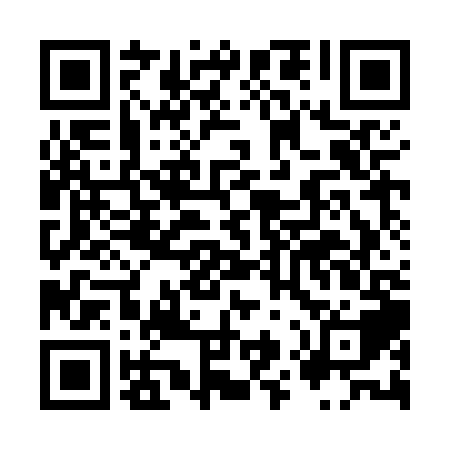 Ramadan times for Aguadulce, PanamaMon 11 Mar 2024 - Wed 10 Apr 2024High Latitude Method: NonePrayer Calculation Method: Muslim World LeagueAsar Calculation Method: ShafiPrayer times provided by https://www.salahtimes.comDateDayFajrSuhurSunriseDhuhrAsrIftarMaghribIsha11Mon5:215:216:3112:323:486:336:337:3912Tue5:215:216:3012:323:486:336:337:3913Wed5:205:206:3012:313:476:336:337:3914Thu5:205:206:2912:313:466:336:337:3915Fri5:195:196:2912:313:466:336:337:3916Sat5:195:196:2812:313:456:336:337:3817Sun5:185:186:2812:303:456:336:337:3818Mon5:185:186:2712:303:446:336:337:3819Tue5:175:176:2712:303:436:336:337:3820Wed5:175:176:2612:293:426:336:337:3821Thu5:165:166:2512:293:426:336:337:3822Fri5:165:166:2512:293:416:336:337:3823Sat5:155:156:2412:283:406:336:337:3824Sun5:145:146:2412:283:406:336:337:3825Mon5:145:146:2312:283:396:336:337:3826Tue5:135:136:2312:283:386:326:327:3827Wed5:135:136:2212:273:376:326:327:3828Thu5:125:126:2212:273:366:326:327:3829Fri5:125:126:2112:273:366:326:327:3830Sat5:115:116:2112:263:356:326:327:3831Sun5:105:106:2012:263:346:326:327:381Mon5:105:106:2012:263:336:326:327:382Tue5:095:096:1912:253:326:326:327:383Wed5:095:096:1912:253:316:326:327:384Thu5:085:086:1812:253:306:326:327:385Fri5:085:086:1812:253:306:326:327:386Sat5:075:076:1712:243:296:326:327:387Sun5:065:066:1712:243:286:326:327:388Mon5:065:066:1612:243:276:326:327:389Tue5:055:056:1612:243:266:326:327:3810Wed5:055:056:1512:233:256:326:327:38